Planning, Sharing & Promoting Your Podcast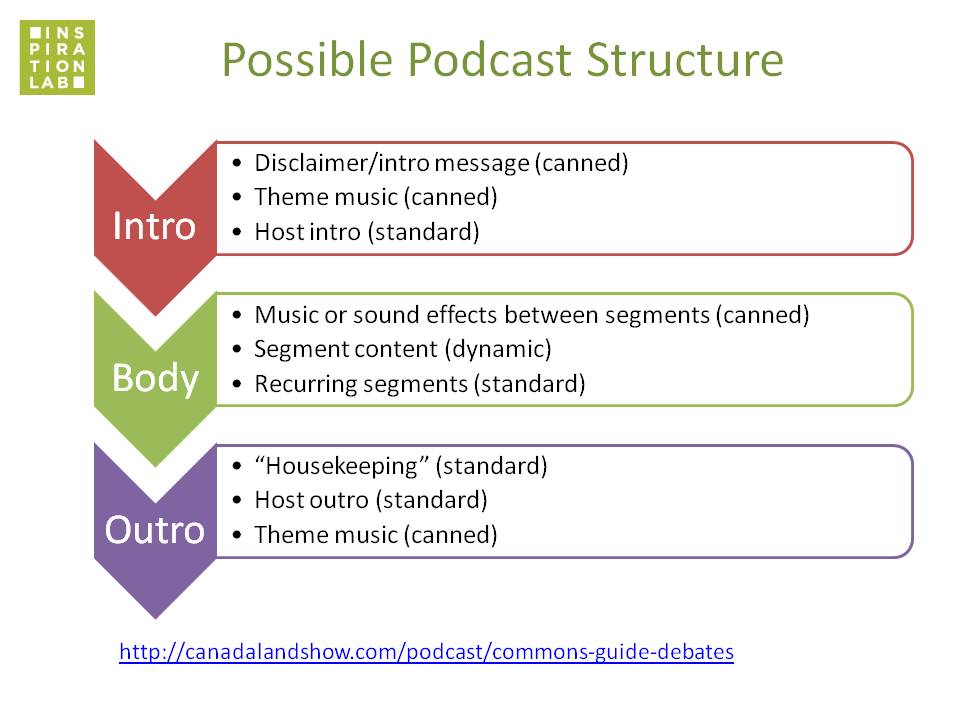 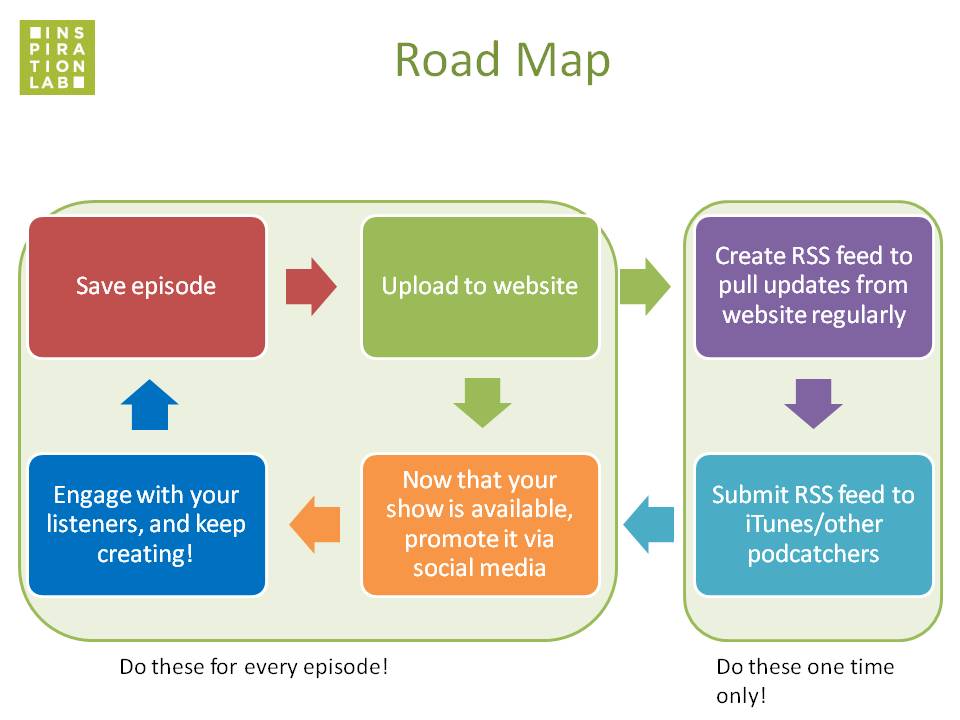 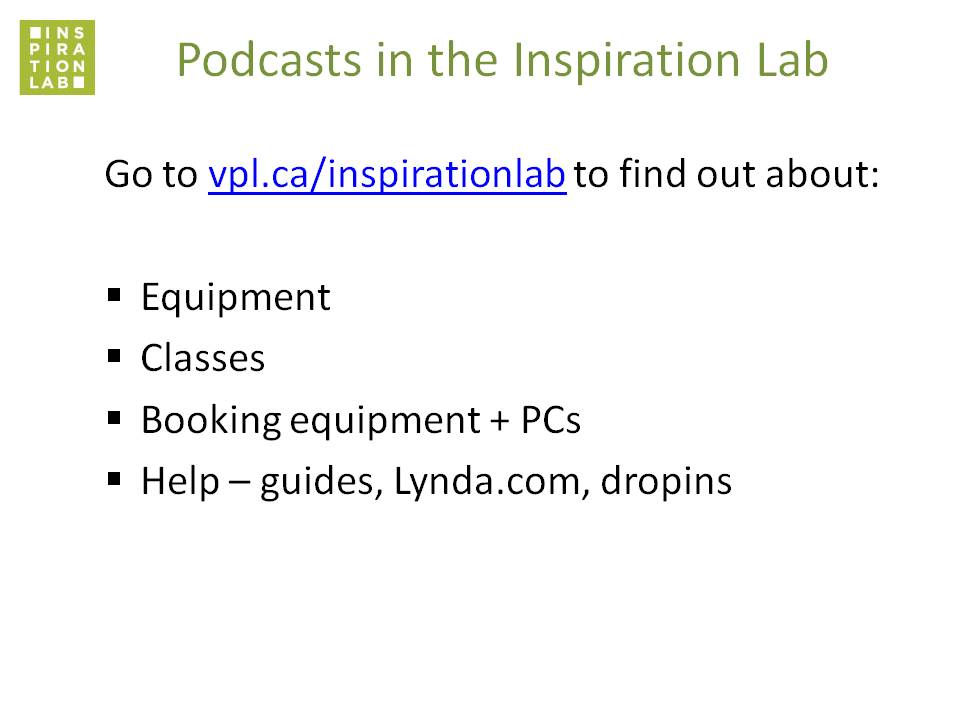 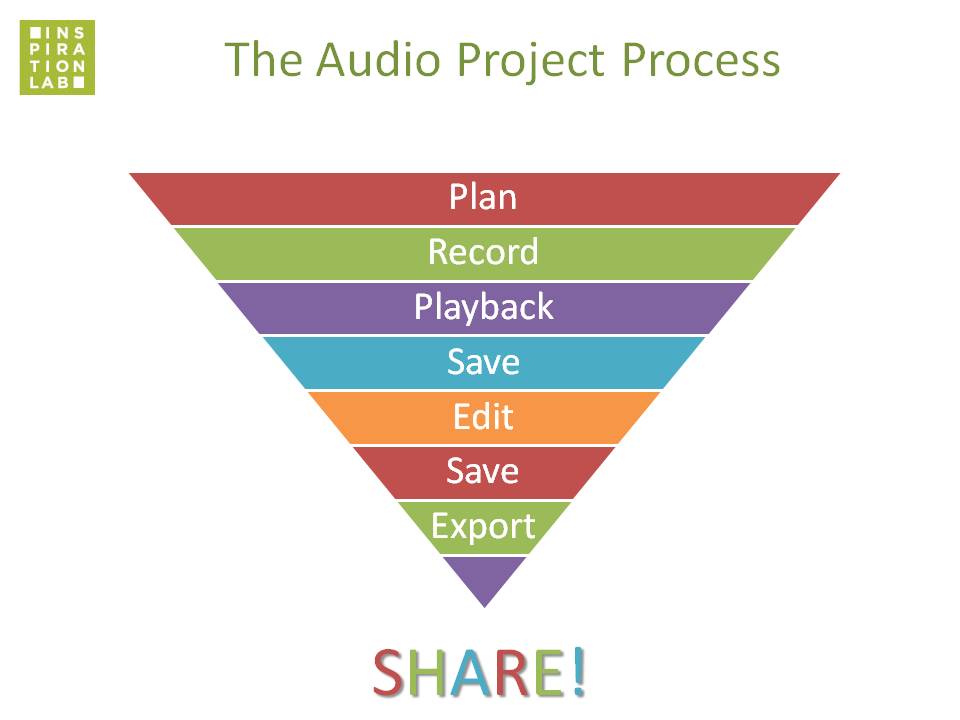 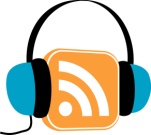 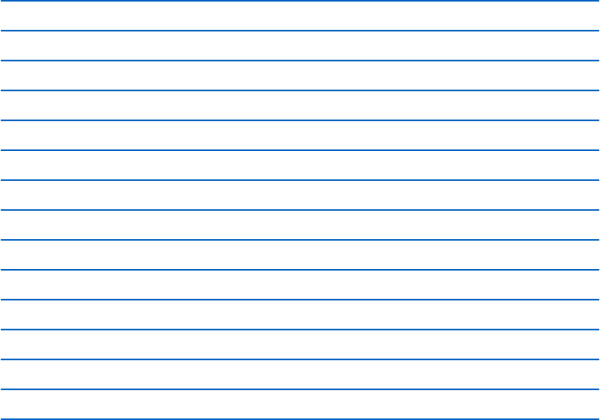 